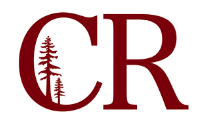 Technology Planning Committee Meeting MinutesFebruary 17, 2022
9:00am – 10:00amhttps://redwoods-edu.zoom.us/j/95313653056?pwd=U01nNHRMc3lzNXJPeFdYUnlnR2FMUT09MEMBERS PRESENT:  Erik Sorensen, Paul Chown, Darius Kalvitus, Jose Ramirez, Brian VanPelt, Reno Giovannetti, Tom Kossey, Jessica Herrerra, Colin Trujillo, Todd OlsenErik called the meeting to order at 9:01 a.m.A motion was made and seconded (Kalvitis/Cossey), and carried unanimously to approve the meeting minutes after one url correction.ItemFacilitatorTimeGood Morning, new member from ASCRWErik announced the membership of a new ASCR student, however the student was not present.9:00-9:05TPC items for Annual Plan – Tabled to the next meetingErik – What TPC means. IT has been left out of the loop on many I.T. related projects.  Erik encouraged the group to provide agenda items for the TPC meetings.  He appreciates that the information discussed in the TPC meetings are getting out to constituent groups.Reno stated this is a common issue with many committees today.  Communication is the key and many times the information does not get out, so it is good that messages are getting out across campus.  Erik discussed employees moving to new positions, and the difficulty knowing who to talk to for what.  Darius stated that TPC has changed over time.  Previously ranking requests for funding and policy, this is no longer a role of the TPC, but the integral role is to share recommendations with others including Distance Education, Academic Senate, etc. regarding I.T. issues.Brian asked if there has been a change in decision making at C.R.  Committees seem uncertain of their roles, suggesting Covid may have something to do with it.  Paul posted a couple of links in the chat, one being a graphical representation of the planning process at the college.  Paul agrees that there is a similar problem going on with other planning committees and integration.  Paul asked that they follow the model of the integrated planning process. https://internal.redwoods.edu/Portals/25/Integrated%20Planning%20Model%20Narrative.pdf?ver=2019-11-06-164250-120Colin thinks that circumstances required decisions to be make rapidly, coupled with an influx of funding.  Jose stated that resource requests no longer go to I.T. from program review.  I.T. has been removed from program review completely, and then I.T. receives a series of I.T. requests being approved that were denied by I.T.Erik stated that he is on the program review committee and consumer solutions are made to address an enterprise problem.  He discussed headsets in the warehouse that are unused as an example. Paul stated that plans were approved according to how well things fit into the Educational Master Plan, and then forwarded to I.T.  There has not been a method used to consult with I.T. prior to purchase.Darius stated that committee members want to do well, but there’s not enough communication or information provided, and not enough time.  They need to hear perspectives from the TPC before going forward.  Brian stated that we need to slow down and figure out where we are and how things are actually working now.  He mentioned accreditation and having documents stating how the college is going to function, and getting into trouble when in reality, things do not function that way.Jessica suggested this may be a budget issue and needs to be checked through TPC/TS prior to budget approval and purchase.Paul thanked the group for the robust discussion.  He suggested taking the issues to I.E.C.9:05-9:20Server upgrade as it relates to CVC-OEIPaul stated the CVC-OEI has not made a lot of traction, but we have contracted with Ellucian.  Step one is the upgrade of servers, follow by the implementation of Ethos. We are set to move forward, however slowly, due to the number of steps required.Darius asked how long this would take on the technology side.  Paul stated that the servers are expected to be completed late March  followed by Ethos. He added that we are at  the mercy of Ellucian, who has been unresponsive or slow to respond lately.  The hope is to be up and running by this summer.9:30-9:45Campus Wi-Fi (district wide)Erik – secured quotes for a new District-wide campus wi-fi.   The first purchase was made yesterday.  We will have a new firewall, and Jose is working on switches and how to get areas wired.  There will be 325 access points compared to our current 90.  Older radios will be replaced with new radios and should provide instant relief.  The new radios are better at handling large amounts of data.  There will be multiple access points in classrooms and wireless expansion in the quad, on Eureka, DN and KT campus’.Erik is working on better internet technology solution for K/T with ACORN (through the tribe).  He had a meeting last week with an IT specialist at Calpoly Humboldt, and they are working on a project to get internet to Hoopa using SCENIC.Reno asked when that might take place.  Erik said it depends on when the equipment is received.  Next week the boardroom equipment is expected.  Jose is working on the email project and making great strides with configuration and migrating people.  Students got moved to legacy last week with a minor hiccup and that is now worked out.  It will be a summer project moving students back.Erik encouraged people to bring issues back to this committee for resolution. Todd entered the meeting at 9:35 a.m.Todd stated faculty members are abandoning their C.R. computers and have purchased new computers.  Because he doesn’t have the administrative password and has issues with programs and updating.  He says that additional math faculty are following suit. Erik stated he has not seen any tickets for help.  Todd stated that he went through CR’s employee purchase program with a zero interest loan.   Many faculty members teach at multiple colleges online and the system is changing.  Faculty members are somewhat independent contractors anymore.  He discussed BOTS and online classes.  He felt like the computers didn’t need to be on the Ethernet, since most programs that he uses are web based.  He sees the role of I.T. dramatically shifting over the next few years to help only administrators.  He said the email switch was not that much of a problem, except having to use his personal cell phone to access his C.R. email. That is an equipment requirement that the college imposed, that no one talked to him about.  It’s nice when you’re asked first. He talked about the efficiency of his Apple computer.  Erik asked about why the Dell laptop did not work for him.  Programs change and I can’t do things the way that I used to, which causes anxiety and stress that I don’t need.  Previously he always had an administrative password and never had a problem.  I.T. will lose a market share of hundreds of computers.   Todd stated, “It’s my personality, I need to be in control of my equipment.”Darius discussed a culture change in faculty and students due to the pandemic.  People bought Chromebooks and laptops and students don’t even check them out.  Faculty that have the ability to purchase a new computer are doing so and the shift is going to be that I.T. goes to software and security.  Regarding the move to CVC-OEI, this movement is not going to shift.Erik reported that other schools offer a stipend rather than equipment.  He stated, “If you’re not plugging your computer into the network, I don’t have any issue with what you’re doing.”Todd stated that CRFO negotiated $2,000 for faculty.  I.T. can still focus on Associate Faculty.   He said If he gets one of his courses in the OEI, he is the only one who can teach that course.  The market forces are not taking us back to face-to-face courses.  CVC-OEI will turn into more of a contractor space.  Todd said he appreciates I.T. and all that they do.  Todd stated that he really likes the Microsoft platform.  He said we need to get more of a flow from TPC to the Academic Senate from Darius and Todd to make sure communication is clear.9:45-9:55Adjourn There being no further business, the meeting adjourned at 9:57 a.m.Adjourn There being no further business, the meeting adjourned at 9:57 a.m.Adjourn There being no further business, the meeting adjourned at 9:57 a.m.